847 7350 2197 	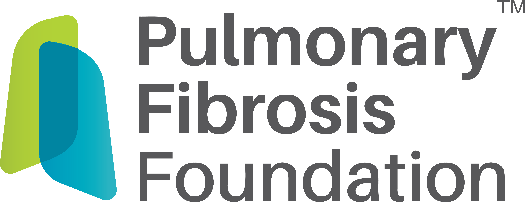 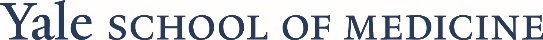 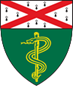 Pulmonary Fibrosis Patient Support Group Advancing Palliative Care to Better Care for Patients with Pulmonary FibrosisWednesday, June 5, 20241:00 pm - 2:00 pmRSVP appreciated but not required by June 1st at ILDINFO@yale.eduThis event is supported by the Pulmonary Fibrosis Foundation & the Yale Interstitial Lung Disease Center of Excellence         Zoom: https://yale.zoom.us/j/4404527095?pwd=WXhQUkVDV1kzV1BiOXZPczRYRk9OQT09&omn=93609630152Meeting ID: 440 452 7095             Passcode: 765675For more information about pulmonary fibrosis, visit pulmonaryfibrosis.org.    